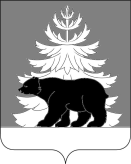 РОССИЙСКАЯ ФЕДЕРАЦИЯИРКУТСКАЯ ОБЛАСТЬАдминистрация Зиминского районного муниципального образованияП О С Т А Н О В Л Е Н И Е от                                             	               г. Зима             		            №  О внесении изменения в Порядок о единовременной денежной выплате медицинским работникам ОГБУЗ «Зиминская городская больница»В целях закрепления медицинских работников в Зиминском районном муниципальном образовании, в соответствии с п. 12 ч. 1 ст. 15 Федерального закона от 06.10.2003 г. № 131-ФЗ «Об общих принципах организации местного самоуправления в Российской Федерации», п. 7 ч. 1 ст. 17 Федерального закона от 21.11.2011 г. № 323-ФЗ «Об основах охраны здоровья граждан в Российской Федерации», руководствуясь статьями 22, 46 Устава Зиминского районного муниципального образования, администрация Зиминского районного муниципального образования,ПОСТАНОВЛЯЕТ:          1. Внести в Порядок о единовременной денежной выплате медицинским работникам ОГБУЗ «Зиминская городская больница», утвержденный постановлением администрации Зиминского районного муниципального образования от 31.10.2017 г. № 1550  следующее изменение: 1.1. пункт 1 изложить в следующей редакции:«1. Порядок о единовременной денежной выплате медицинским работникам ОГБУЗ «Зиминская городская больница» разработан в соответствии  с п.12 ч.1 ст. 15 Федерального закона Российской Федерации от 06.10.2003 № 131-ФЗ «Об общих принципах организации местного самоуправления в Российской Федерации», п.7 ч.1 ст. 17 Федерального закона Российской Федерации от 21.11.2011 № 323-ФЗ «Об основах охраны здоровья граждан в Российской Федерации», решением Думы Зиминского муниципального района от 21.12.2016 года № 192 «Об утверждении бюджета Зиминского районного муниципального образования на 2017 год и на плановый период 2018 и 2019 годов», постановлением администрации Зиминского районного муниципального образования от 20.11.2015 г. № 1059 «Об утверждении муниципальной  программы «Оказание содействия по сохранению и улучшению здоровья населения  Зиминского района»  на 2016-2018 годы, и устанавливает порядок единовременной денежной выплаты медицинским работникам (далее – медицинские работники) ОГБУЗ «Зиминская городская больница» (далее – Порядок). 1.2. в пункте 9 предложение «Состав комиссии утверждается распоряжением администрации Зиминского районного муниципального образования.» заменить предложением «Состав комиссии утверждается постановлением администрации Зиминского районного муниципального образования.»;1.3. пункт  10 изложить в следующей редакции:«10. Основанием для выплаты подъемных медицинскому работнику является распоряжение администрации Зиминского районного муниципального образования. Распоряжение администрации Зиминского районного муниципального образования должно содержать размер предоставления выплаты подъемных медицинскому работнику, определенный комиссией по результатам рассмотрения документов, перечисленных в пункте 7 настоящего Порядка.»;1.4. пункт 16 изложить в следующей редакции: «16. При прекращении трудовых отношений (увольнении) как по собственному желанию, так и за нарушение трудового законодательства, до истечения 5-ти летнего срока, медицинский работник возмещает в бюджет Зиминского районного муниципального образования полную стоимость полученной суммы подъемных, в тридцатидневный календарный срок со дня расторжения трудового договора.».2. Управляющему делами администрации Зиминского районного муниципального образования Тютневой Т.Е. опубликовать настоящее постановление в информационно-аналитическом, общественно-политическом еженедельнике «Вестник района» и разместить на официальном сайте администрации Зиминского районного муниципального образования www.rzima.ru в информационно-телекоммуникационной сети «Интернет».3. Настоящее постановление вступает в силу после дня его официального опубликования.4. Контроль исполнения настоящего постановления оставляю за собой. Мэр Зиминского районногомуниципального образования                                                                     Н.В. Никитина